Lesson 5:  Instructional Delivery:  VolumeWe have dissected the formulas for volume.  The work that was completed in the other lessons in this unit could be useful during this lesson.  Take a look at the following figures.  What information is needed to find the volume of the figure?  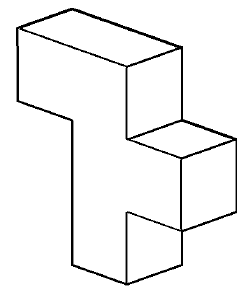 How can the missing dimensions of the objects be determined?  Try to divide the figures into other shapes, label the missing dimensions, and find the volume of each composite. What shapes is a propane tank composed of?  What formulas would be used to determine the volume?  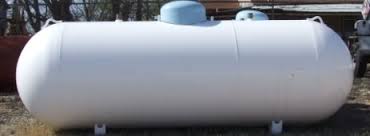 Find the volume of the propane tank. The length of the tankis 5 feet, the radius of the tank is 1 foot.  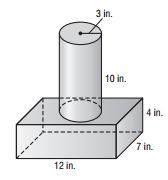 What shapes is this composite solid composed of?  What formulas would you need in order to find the volume? Calculate the volume for the composite figure.Instructional Delivery:  Surface AreaYou have worked with finding the surface area of rectangular prisms, triangular prisms, pyramids, cones, and spheres.  If you have a figure composed of two or more of those shapes could you determine the surface area of the figure?  Take a look at the figures.  What formulas are needed to find the surface area of the figures?  Are there any pieces that are not needed?  How can the missing dimensions of the objects be determined?  Try to divide the figures into other shapes, label the missing dimensions, and find the surface area of each composite. What shapes is a propane tank composed of?  What formulas would be used to determine the surface area?  Find the surface area of the propane tank. The length of the tankis 5 feet, the radius of the tank is 1 foot.  What shapes is this composite solid composed of?  What formulas would you need in order to find the surface area?Calculate the surface area for the composite figure?